			Månadsbrev nr 7 2023-2024Nästa möte		Lunchmöte (OBS!) onsdagen den 21 februari kl 13.00 på Råbylunds Gård. Se tidigare utskick!  Några styrelseledamöter presenterar sig. Anmälan 	Anmälan till vice klubbmästare Kerstin Fredriksson, 070-539 39 82 eller kr.fredriksson@outlook.com senast söndagen den 18 februari.Viktiga datum	18 februari. Sista dag för anmälan till vårens distriktsmöte den 2 mars i Helsingborg.	På distriktsmötet hålls parentation. Meddela eva.bengtsson@hotmail.com om någon i klubben avlidit.	I mars månadsbrev skall det påminnas om eventuellt utträde ur klubben. Skall anmälas till klubbsekreteraren senast 30 april 2024. IT-ansvarig lägger in uppgifterna ”under utträde” på hemsidan. Hel medlemsavgift måsta annars erläggas för nästa verksamhetsår. Utträdet gäller fr o m 1 juli 2024.	1 mars. Sista dag för anmälan av ersättare för ordinarie ledamot vid distriktsmötet. Meddela Dsek eva.bengtssonglantz@hotmail.com. 	2 mars. Distriktsmöte hos Helsingborg Kärnan IWC.	30 mars. Klubbarnas redovisning av hjälpverksamhet skall vara insänd till distriktsskattmästare Marianne Wikfalk, marianne.wikfalk@icloud.com . Blankett mailas ut av skattmästaren och skall återsändas ifylld till henne. (Blankett finns på även nätet under Rådskattmästare.) Redovisningen omfattar verksamhet 15 mars 2023-14 mars 2024. 31 mars. Val av klubbstyrelse och klubbdelegater skall äga rum före detta datum.Övrigt		Rapport från IW-dagen den 10 januari. Vi var inbjudna av Malmö-Kirseberg IWC att fira dagen på Restaurang Ribersborg i Limhamn. Fem medlemmar från vår klubb + en gäst deltog. God mat, glad stämning och trevliga föredrag av past international Inner Wheel president Solveig Svensson och distriktspresident Marie Edwins-Månsson.	Inner Wheels nya hemsida presenteras den 15 februari. Så håll utkik!	Styrelsen har röstat på ett antal admendments (tillägg) till motionerna till Convention i maj. Viola skickar över våra svar till vice rådspresident Agneta Larsson.Vi har eventuellt tre nya medlemmar på ingång. De kommer att vara gäster på våra möten under våren.	Burlöv-Lomma IWC står på tur att vara värd för IW-dagen 10 januari 2025 och distriktsmötet hösten 2025. Vi får redan nu börja fundera på program och lokal. Kom gärna med förslag.	Klubbens verksamhetsplan har uppdaterats och bifogas.	Vår duktiga valberedning presenterar förslag till ny klubbstyrelse för 2024-2025. Förslaget bifogas.	Vi planerar att återgälda vårt besök hos vår vänklubb Sorö i Danmark, som vi gästade i höstas. ISO mailar över några förslag på datum i september då Sorö-klubben är välkomna till oss. 	Nu är alla klubbar i vårt distrikt klara med sina vårprogram. Finns att läsa på distriktets hemsida under Dokument. Många trevliga program! Bland annat den 18/4 då Bo Lindell besöker Landskrona IWC och berättar om sitt engagemang för Garissa och den 16/5 då Lunds IWC bjuder på guidning av Botaniska Trädgården. Anmäl er gärna.	Lomma den 13 februari 2024	Mimmi Lundström	Klubbsekreterare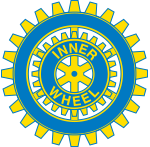 Burlöv-Lomma IWCDistrikt 239www.innerwheel.se

President Viola Ohlsson
070-523 05 21vgohlsson@hotmail.com

SekreterareMimmi Lundström070-347 32 43mimmilundstrom@telia.com

KlubbmästareAnne-Marie Tillborg073-322 62 03am.tillborg@gmail.com
Trish Douglas, IIW President 2023-2024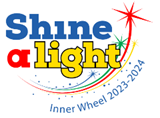 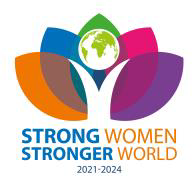 